Муниципальное автономное дошкольное образовательное учреждение«Центр развития ребенка - детский сад №113» г.СыктывкараПРОЕКТ«ТЕАТР – ДЕТЯМ»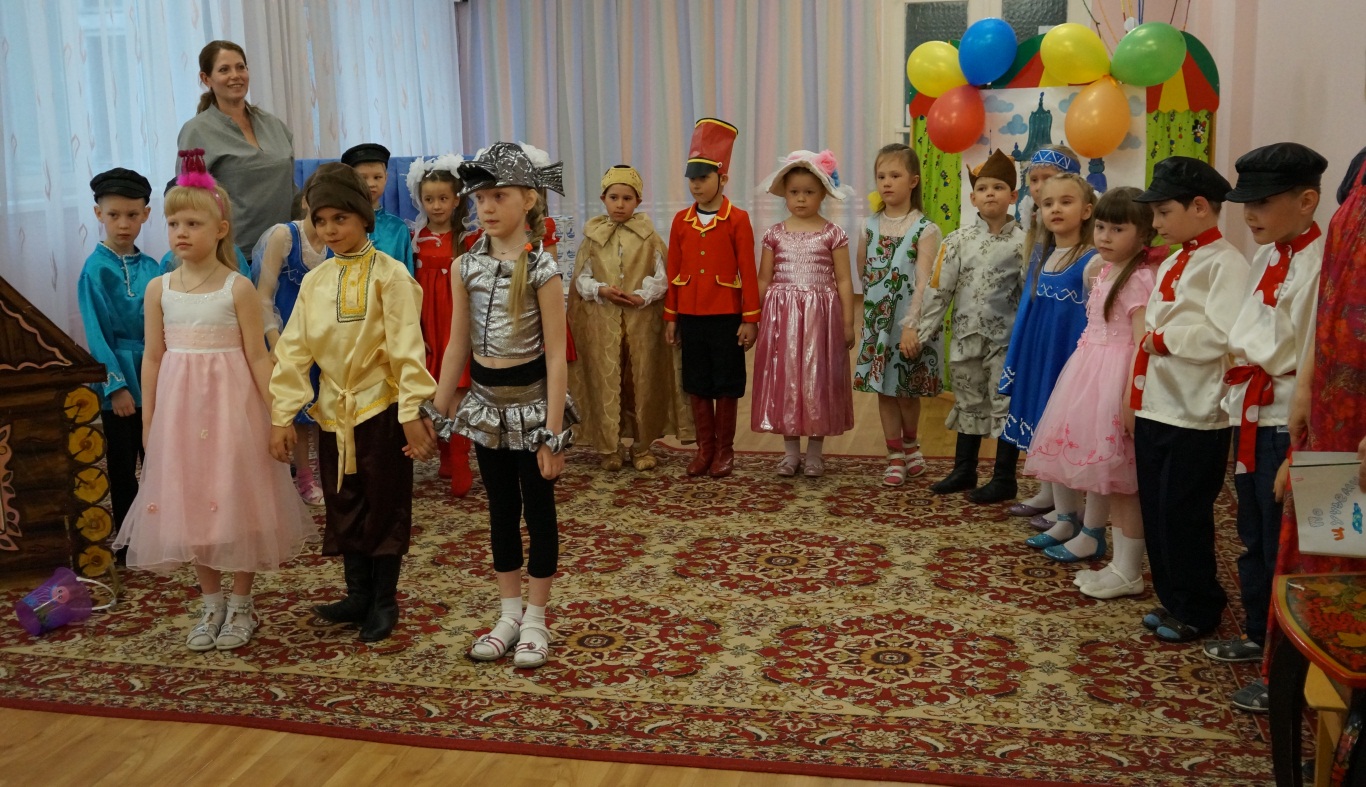 Составитель: Назаренко Екатерина Николаевнамузыкальный руководитель высшая квалификационная категория 2016г.ПРОЕКТ «ТЕАТР - ДЕТЯМ»Актуальность  проекта:  Театр – это удивительный мир искусства. Театральная деятельность  -  это самый распространенный вид детского творчества. Она близка и понятна ребенку, глубоко лежит в его природе и находит свое отражение стихийно, потому, что связана с игрой. Входя в образ, он играет любые роли, стараясь подражать тому, что видел и что его заинтересовало, и получая при этом огромное эмоциональное удовольствие.Театральная деятельность помогает развить интересы и способности ребенка, способствует общему развитию; проявлению любознательности, стремлению к познанию нового, развивает ассоциативное мышление, настойчивость. Дети становятся более раскрепощенными, общительными; они учатся четко формулировать свои мысли и излагать их публично, тоньше чувствовать и  познавать  окружающий мир.Дети учатся взаимодействовать  друг с другом через различные формы деятельности.Цель  проекта:– формирование у детей представлений о театре, как об одном из видов искусства.Задачи проекта:Обогащать знания детей о театре.Продолжать развивать интерес к сценическому искусству.Поддержка стремления ребенка принять участие в различных видах творческой деятельности.Формировать пластическую выразительность и музыкальность.Продолжать формировать умение согласовывать свои действия с другими детьми.Продолжать работу над развитием выразительности речи и актерского мастерства.Вид проекта: творческий, познавательно-продуктивный;Участники проекта: дети старшего дошкольного возраста (5-7 лет), воспитатели групп, родители, руководитель ИЗО.Срок реализации проекта: В течение 1месяца. (В рамках «Днейтеатра» в ДОУ).Итог проекта:Театральная постановка сказки «По щучьему веленью» с участием детей;Выступление детей в рамках городского фестиваля «Театральная весна»;Выставка творческих работ детей «Театральные профессии»;Театральный КВН с участием родителей «Волшебный мир театра»;Межпредметная интеграция деятельности по реализации части проекта «Театр - детям»План реализации проекта:1 этап: подготовительная работа.1. Определение темы (проблемы проекта, постановка цели проектной деятельности, формулировка задач).2. Составление плана-схемы проекта.3. Подбор материалов и оборудования для работы.4. Сбор информации, литературы.5. Распределение ролей детей в создании проекта.6. Работа по плану с детьми, родителями, педагогами.2 этап: практическая часть.Беседа с родителями «Знакомство с проектом».Чтение детям русской народной сказки  «По щучьему веленью».Подбор фольклорного музыкального материала. Организация экскурсии «Путешествие в закулисье»Словесное рисование детьми по прочтении текста характеров героев, обстановки, «интерьера» сказки.Лепка из соленого теста «Изготовление реквизита к спектаклю «По щучьему веленью».Индивидуальная работа с главными героями музыкального спектакля: беседа об образе, музыкальная характеристика героев, работа над сольными номерами. Аппликация «Украшаем театральный занавес».Рисование «Оформление пригласительных билетов», «Оформление «Афиши».Разучивание танца «Ведерки».Разучивание танца Емели и Несмеяны. Разучивание присказок, поговорок, пословиц. Загадки о сказках, героях сказок.Рисование «Театральные профессии».Репетиция спектакля с музыкальным оформлением ключевых сцен.Выполнение самостоятельных и совместно с родителями творческих работ.Репетиция спектакля с музыкальным и костюмированным оформлением.Представление спектакля «По щучьему веленью».3 этап: заключительный.Воплощение проекта в жизнь детского сада: демонстрация спектакля «По щучьему веленью» детьми подготовительной  группы для детей других групп детского сада, для родителей. Выступление на городском фестивале «Театральная весна – 2016». Содержание деятельности детей и взрослых в процессереализации проектаВ основе организации проектной деятельности лежит структура, состоящая из трех основных этапов: подготовительного, основного и обобщающего.ЭТАПЫ РАБОТЫ НАД ПРОЕКТОМ.Ожидаемый результат:Приобщение детей к театральной культуре;Продолжают развиваться умения детей согласовывать свои действия с другими детьми;Расширение представлений детей о театральных профессиях взрослых;Повысится активность родителей, как участников образовательного процесса в дошкольном учреждении;Участие детей в постановке сказки «По щучьему веленью»Литература:Программа «Истоки»/ Науч. рук. Л.А. Парамонова, М.:ТЦ Сфера, 2015.Костюк М.Е. «Риторика для дошкольников: пособие для воспитателей», М.:Просвещение,2008А.В. Щеткин «Театральная деятельность в детском саду», М.: Мозаика- Синтез, 2008.Л.Б. Дерягина «Играем в сказку», Спб.: ООО «Детство- Пресс», 2010.ПриложениеСКАЗКА «По щучьему веленью»Картина первая «Дом Емели»ВедущийДавным – давно, в каком-то царстве,В каком-то древнем государствеЖил был Емеля. Бедно жил,С работой всякою тужил.Гнул спину до седьмого пота.А все бедняк, а все нужда!Емелю будто сглазил кто-то. Дом Емели. (Емеля сидит на печи, мать прядет пряжу)МатьХолодно! Съездил бы в лес по дрова, Емелюшка!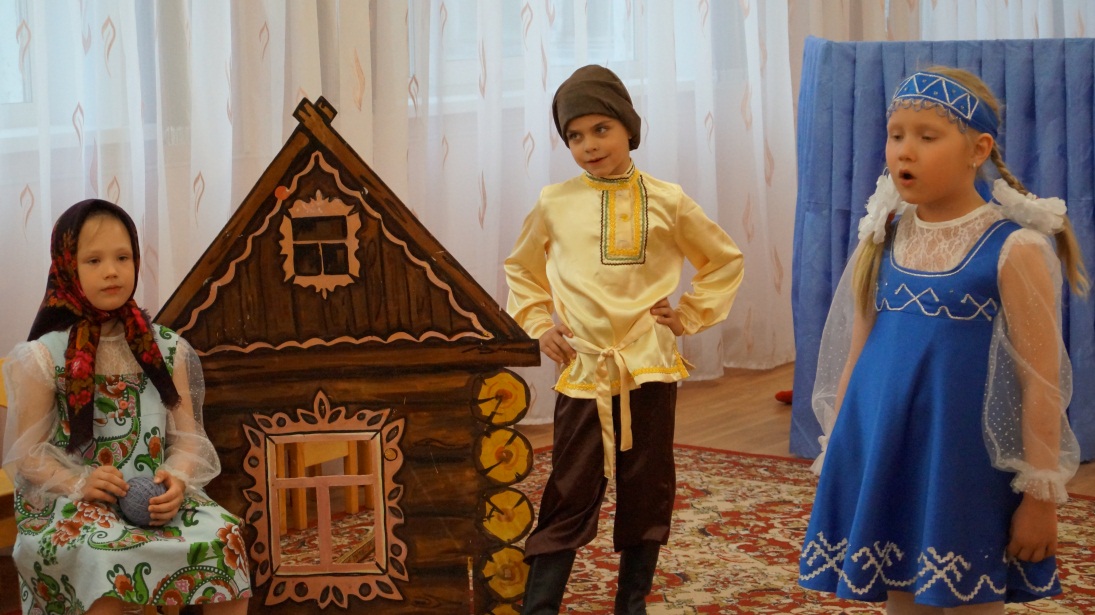 ЕмеляДа как же я поеду, матушка?У нас царь-батюшка последнюю лошаденку отобрал.МатьНу, тогда, Емелюшка, поди хоть воды принеси. Вместо щей похлебаем.(Емеля собирается, берет ведра, уходит)ЕмеляВетры буйные, метели,Пожалейте вы Емелю.Ой, морозище, мороз,Ты Емелю не морозь!Ты не тронь мои заплатки,Не кусай меня за пятки.Ой, морозище, мороз,Ты Емелю не морозь!Ты не лезь в мой тулупишко,Не кусай меня под мышкой.Ой, морозище, мороз,Ты Емелю не морозь!(Подходит к речке, ведром ловит щуку)О-го-го! Щука! Попалась голубушка!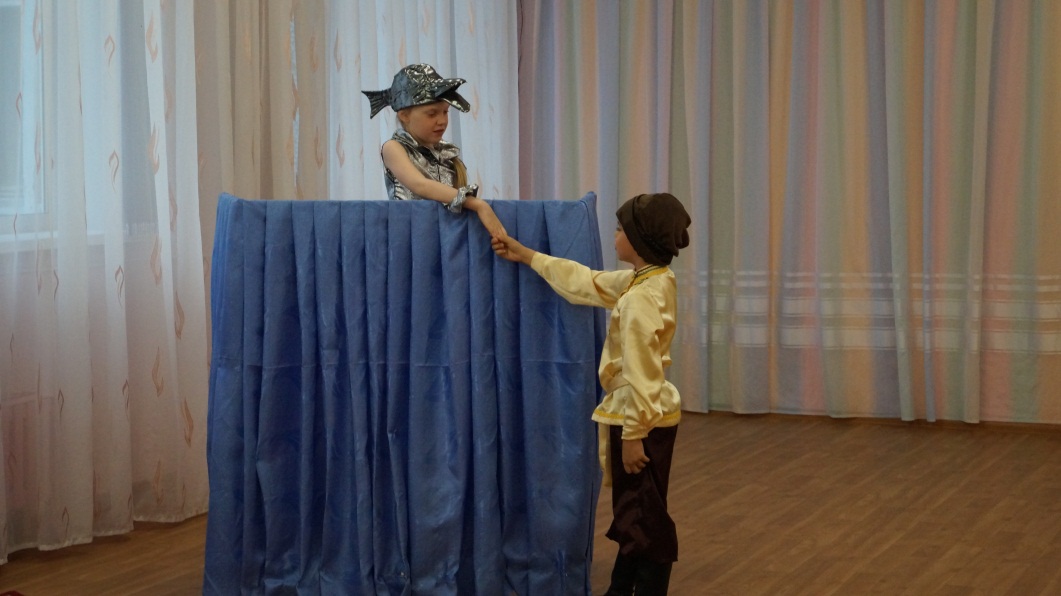 ЩукаА-а! Отпусти меня, Емелюшка! Отпусти!Емеля Нет! Не отпущу!ЩукаЕмелюшка, по мне мои детки малые плакать будут!ЕмеляНу, коли детки малые, плыви себе на здоровье!(отпускает щуку)Э-эх! Зря я щуку отпустил! Ну, да ладно!ЩукаНе горюй, Емелюшка! Ты меня на волю отпустил, а я тебя за это на всю жизнь счастливым сделаю. Проси чего хочешь!ЕмеляЧего хочу? Хм! Хочу, чтобы ведра сами домой пошли!ЩукаБудь по- твоему! Повторяй  за мной: «По щучьему веленью…»ЕмеляПо Щучьему веленью…ЩукаПо моему прошению…ЕмеляПо моему прошению…ЩукаСтупайте ведра…ЕмеляСтупайте ведра…ЩукаВ избу сами!ЕмеляВ избу сами!Ай, да щука! Удружила! Дай я тебя на прощание поцелую!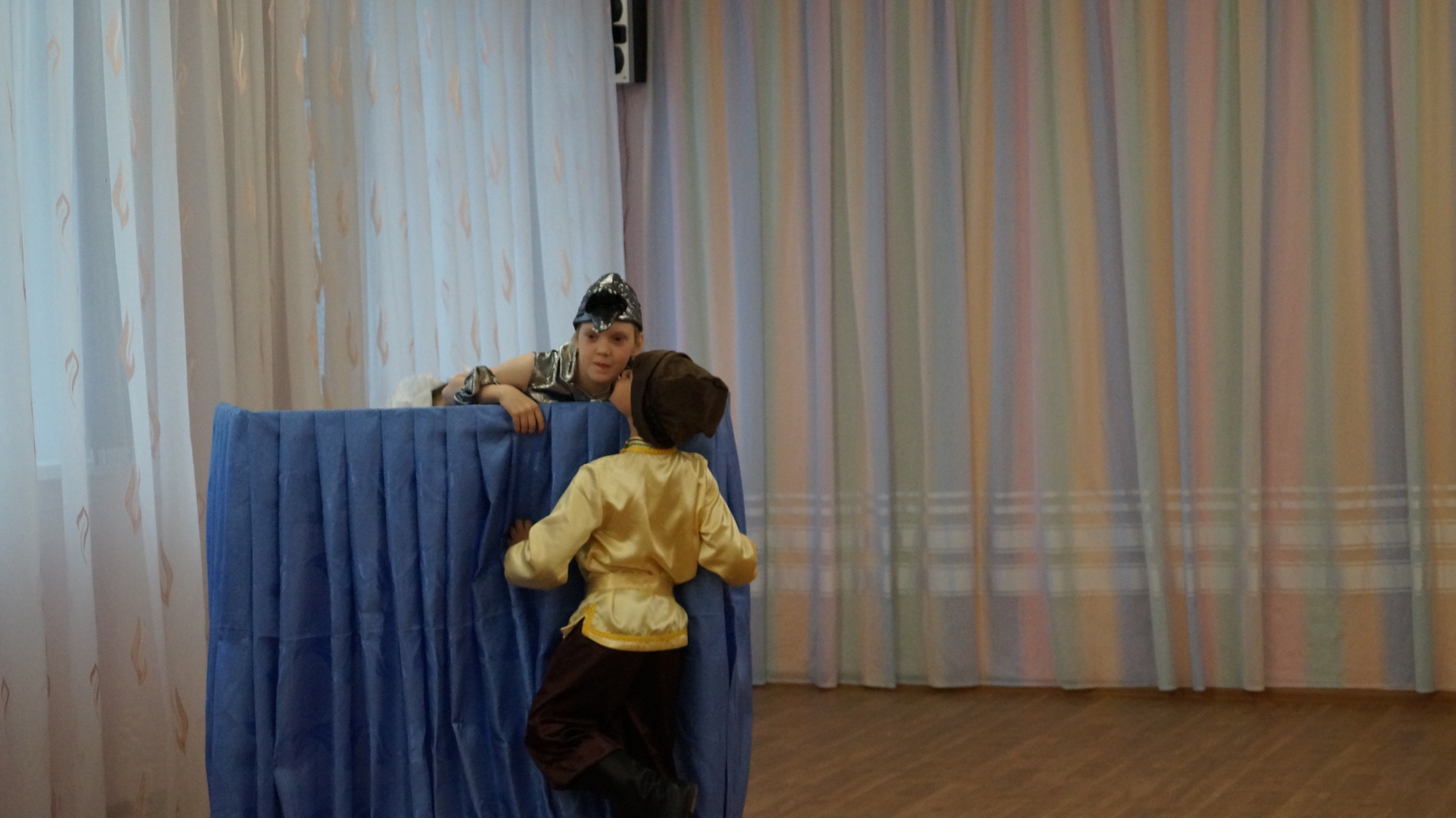 Танец ведер(Емеля бежит домой за ведрами)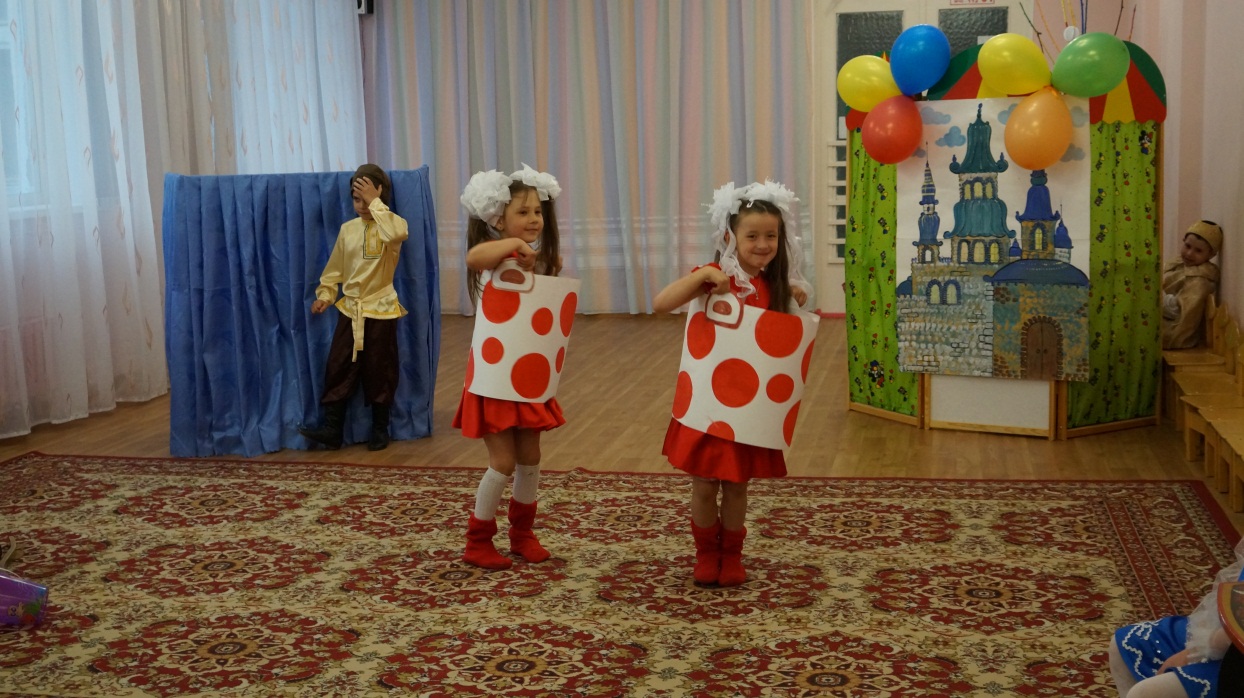 ЕмеляВидала, матушка! Ох, что ж ты на мороз без шубы-то вышла?МатьДа ты что, Емеля? Какая шуба?Емеля (в сторону)По щучьему веленью, по моему прошению, явись шуба, да платок расписной!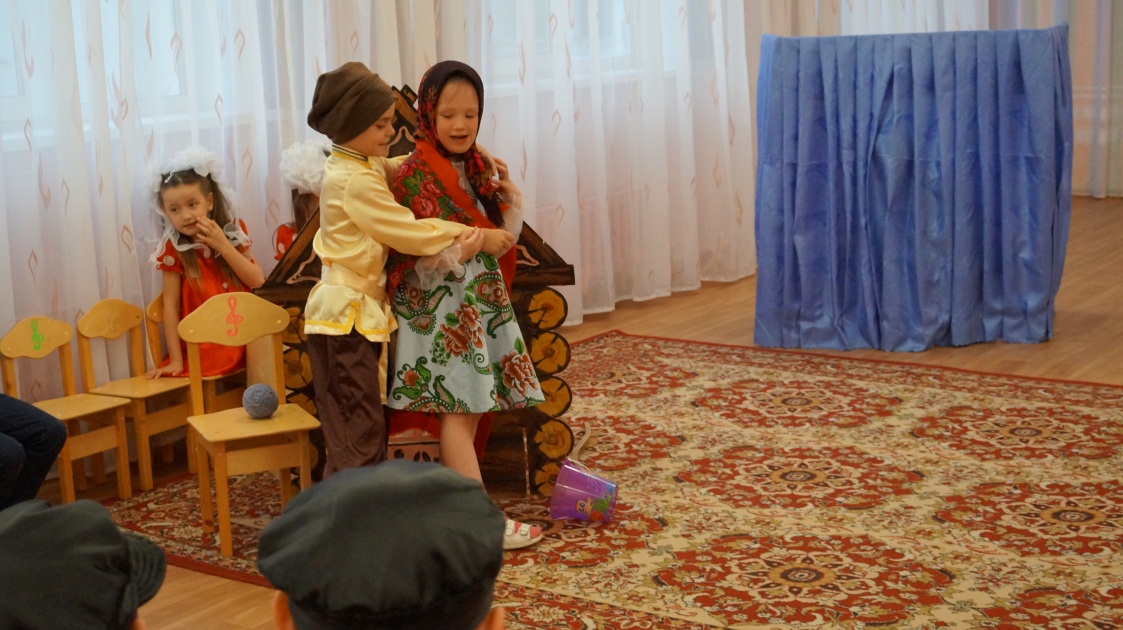 МатьАх!ЕмеляНу, матушка, заживем мы теперь! (Уходят довольные)Картина вторая «Царский дворец»ВедущаяЖил в том царстве царь Горох.Свой царьгороховый чертогНабил он серебром и златом,Но счастья нет в его палатах,Его единственная дочь,Царевна Несмеяна, ревмя ревет,И, как ни странно никто не может ей помочь!Царевна (капризничает)На престоле я сижу и на нянек не гляжу,Все сижу и сижу, и, рыдая я дышу!Эта жизнь, она меня, иссушила, извела,Только я все сижу и, рыдая, что-то жду! А-а!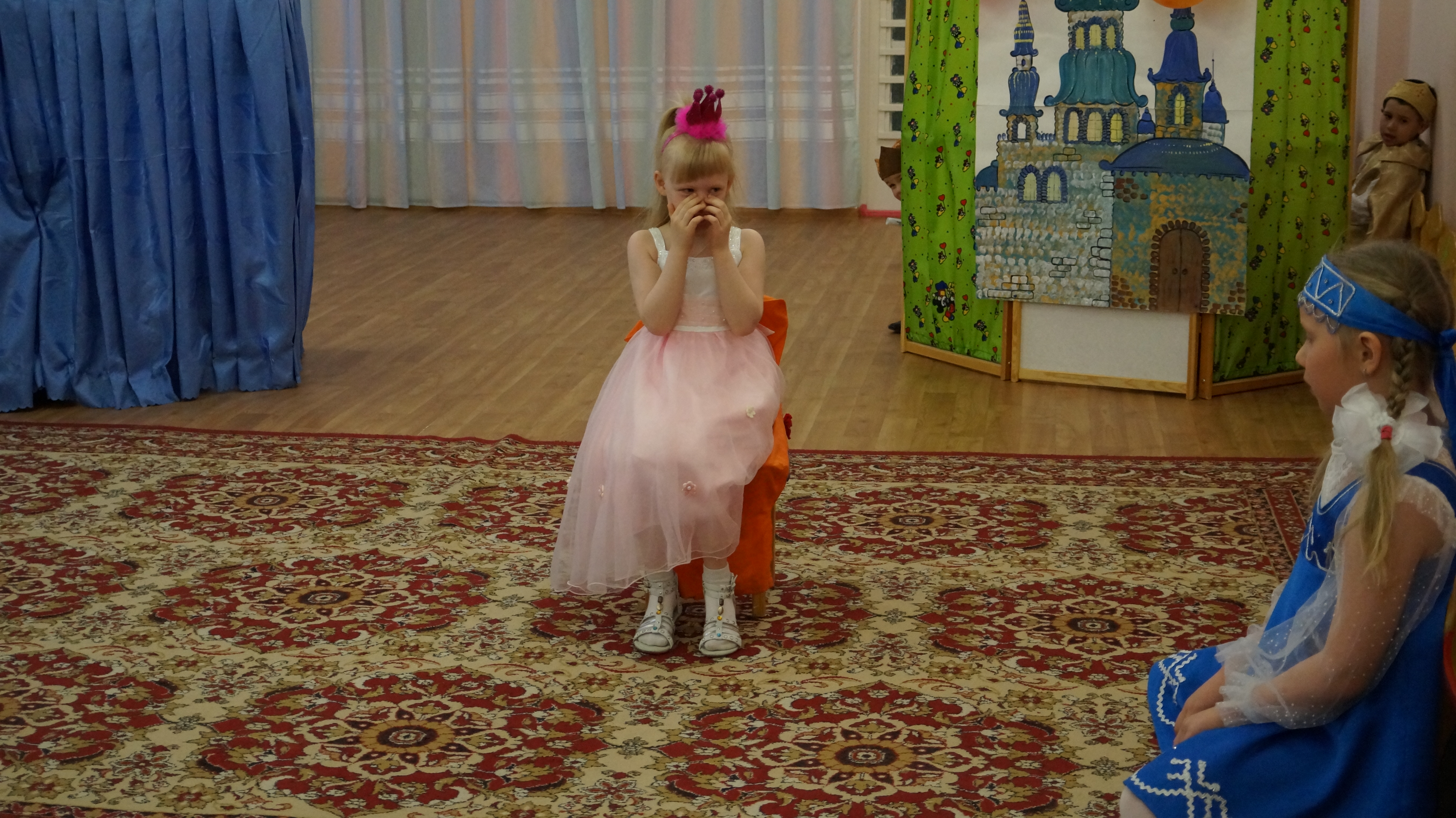 СлужанкаНе плачь, Царевна!НесмеянаА-а-а! Царской дочери есть не дают!СлужанкаОтведай, Царевна, гуся.Гусь жареный, с яблоками, с черносливом.НесмеянаБоюсь! Гусь кусается! Ку-са-ет-ся!Служанка Да он не живой, Царевна, жареный!НесмеянаВсе равно боюсь! Он и жареный кусается!А-а!СлужанкаОтведай, Царевна, мороженого, так и тает во рту!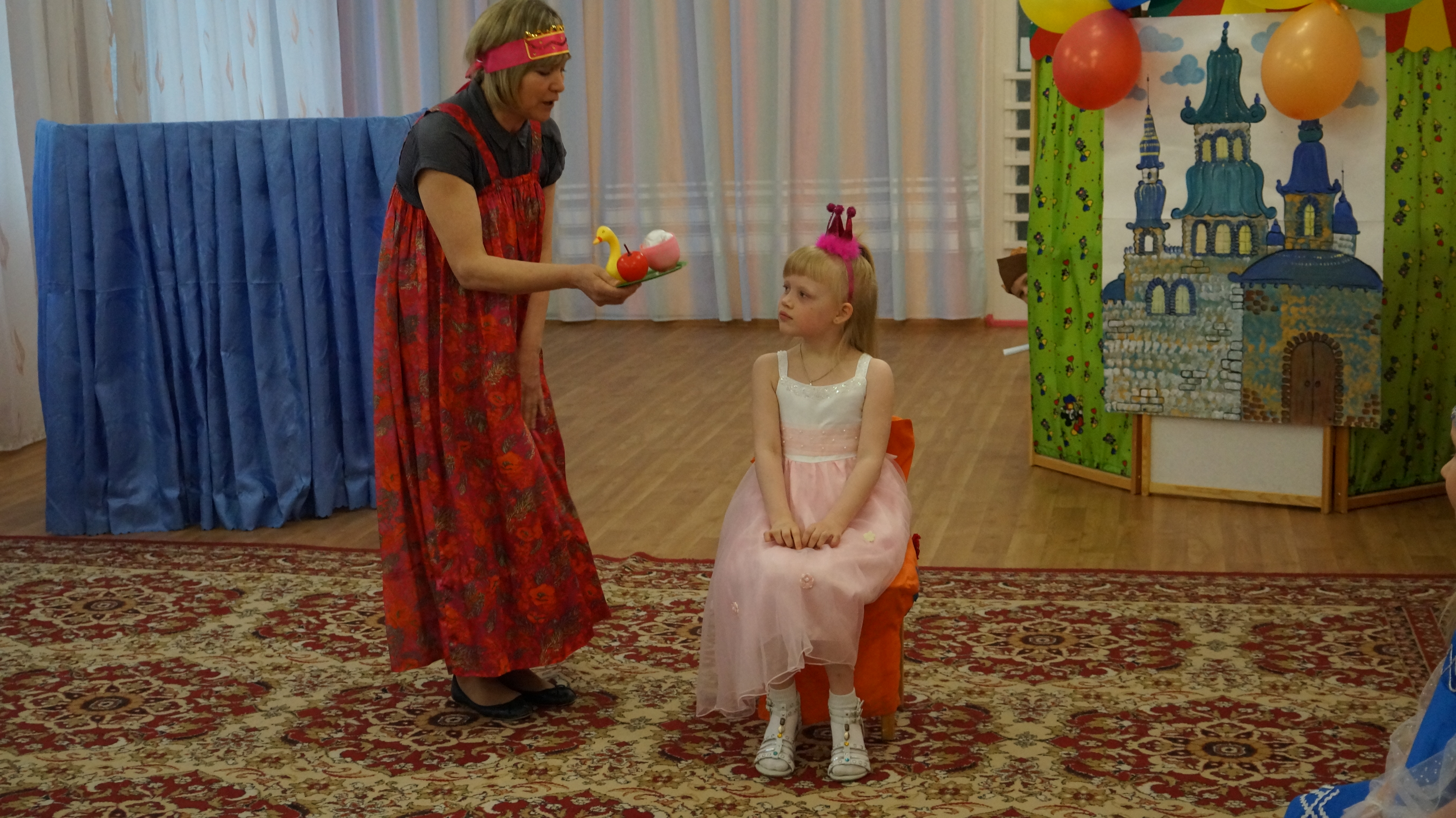 НесмеянаХолодно мне, холодно! Заморозили!(Служанка накрывает платком)Уф! Жарко мне, жарко!(Служанка машет, дует на царевну)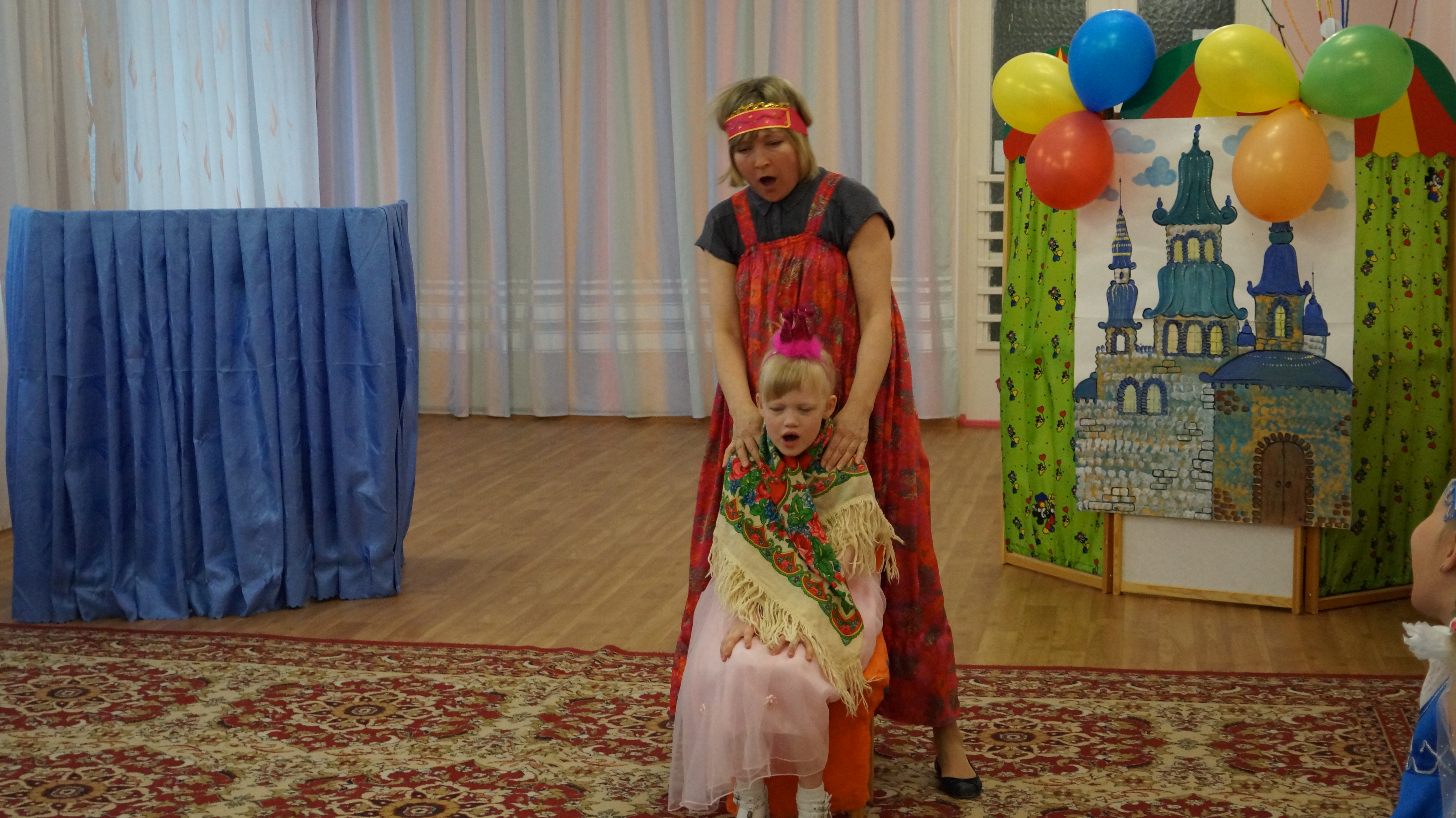 Холодно! Заморозили! Вот тебе! (прогоняет Служанку и снова плачет)Выходит Царь( думает, вздыхает)ВедущаяА царь Горох, ни дни, ни ночи не ест, не пьет.Уж очень хочет заботу царскую решить – Царевну – дочку рассмешить.ЦарьЭх! Ох!СлужанкаА может, Царь-батюшка призвать к Царевне доктора?Царь (отмахивается)Выйдет – не выйдет… Эх!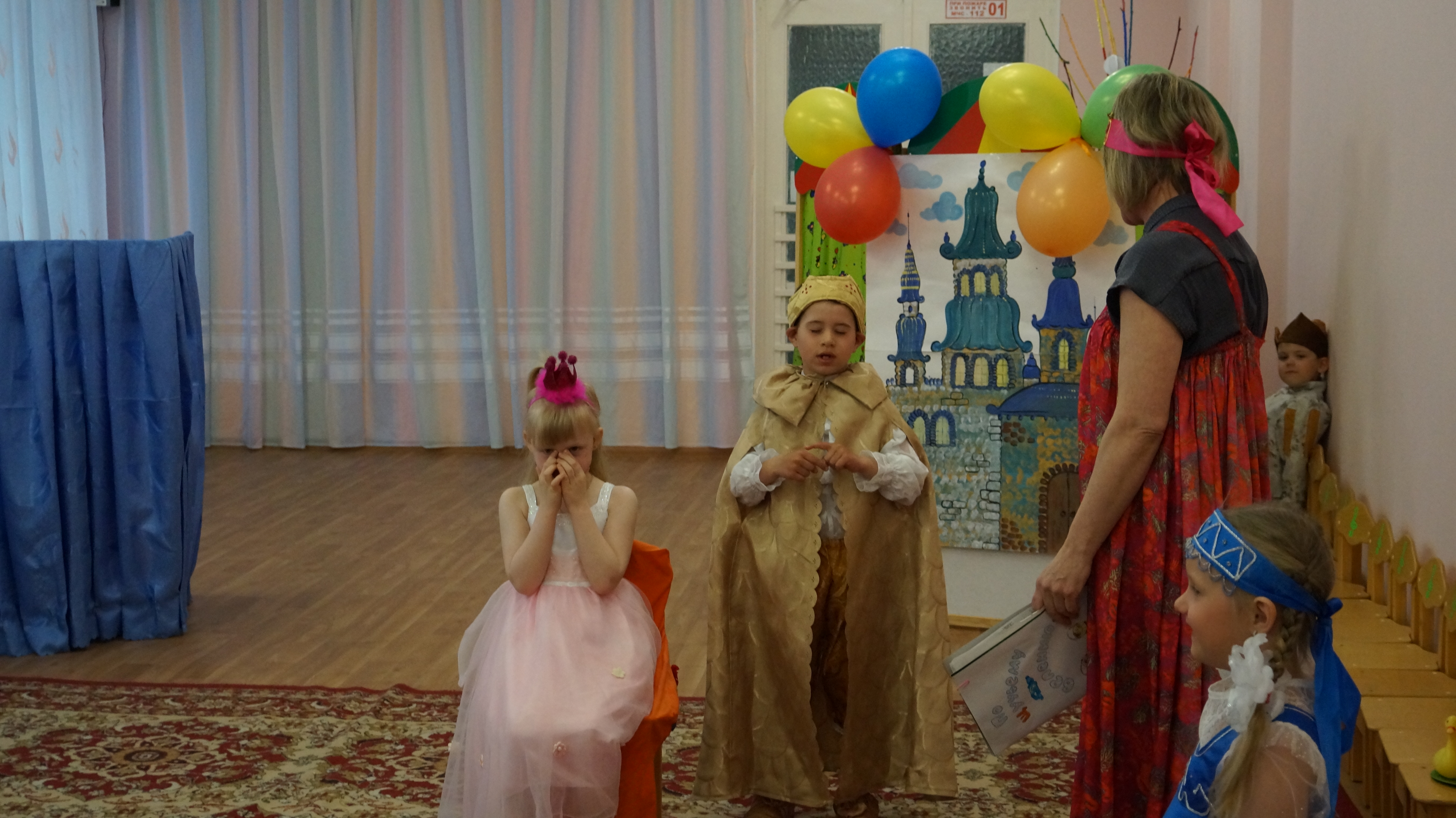 Появляется ГенералГенералЦарь- батюшка, прикажи! Пусть бегут гонцы во все концы.За моря и океаны, за горы- великаны,Пусть они кликнут клич:Кто Царевну Несмеяну рассмешит,За того ее Царь замуж отдаст!А? Ать-два!ЦарьВыйдет, не выйдет…О! вышло! Будь по твоему!Получай за совет рубль серебром!ГенералУра! Ать-два!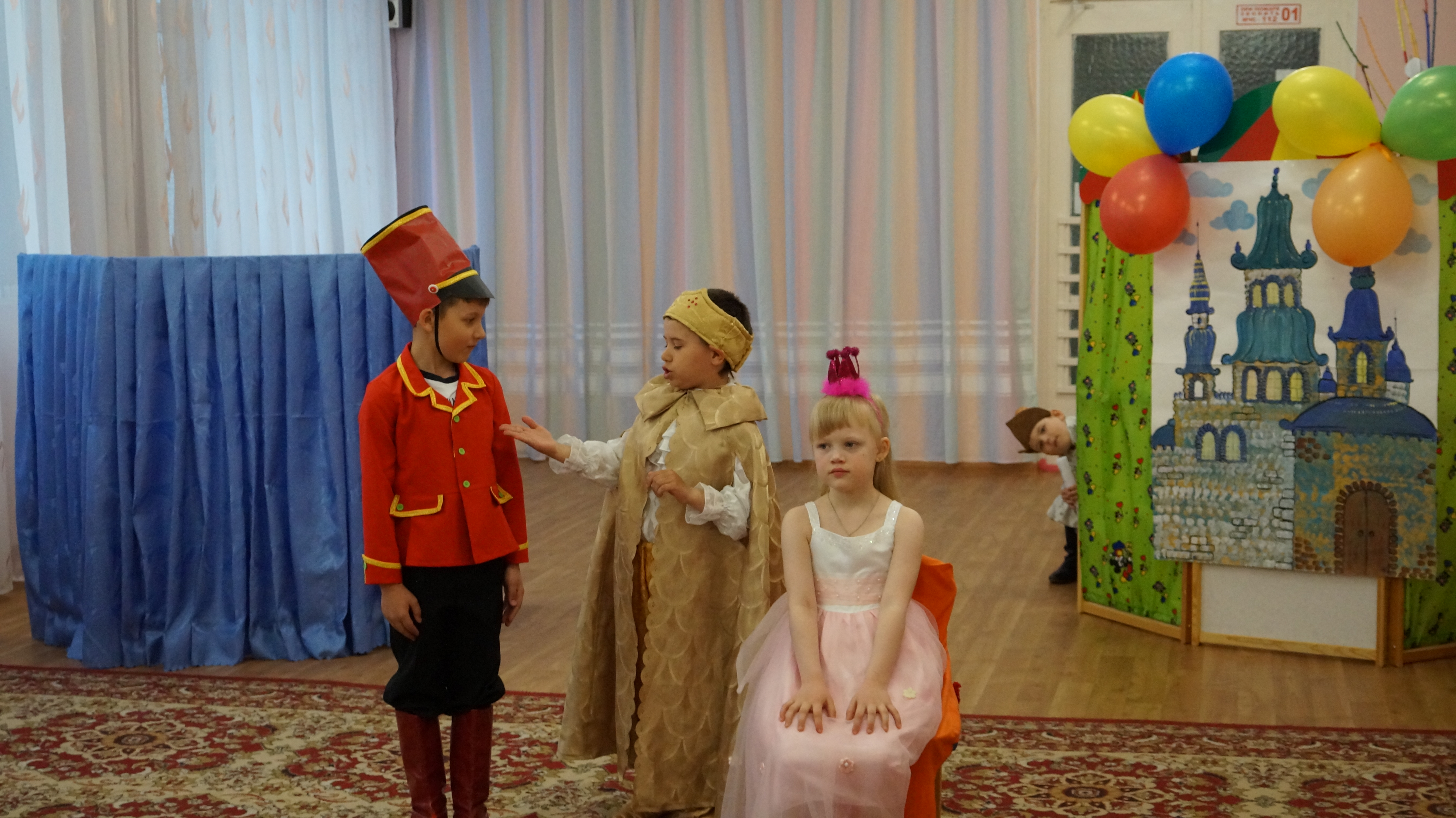 Уходят.Картина третья «Базар»Танец «Кадриль»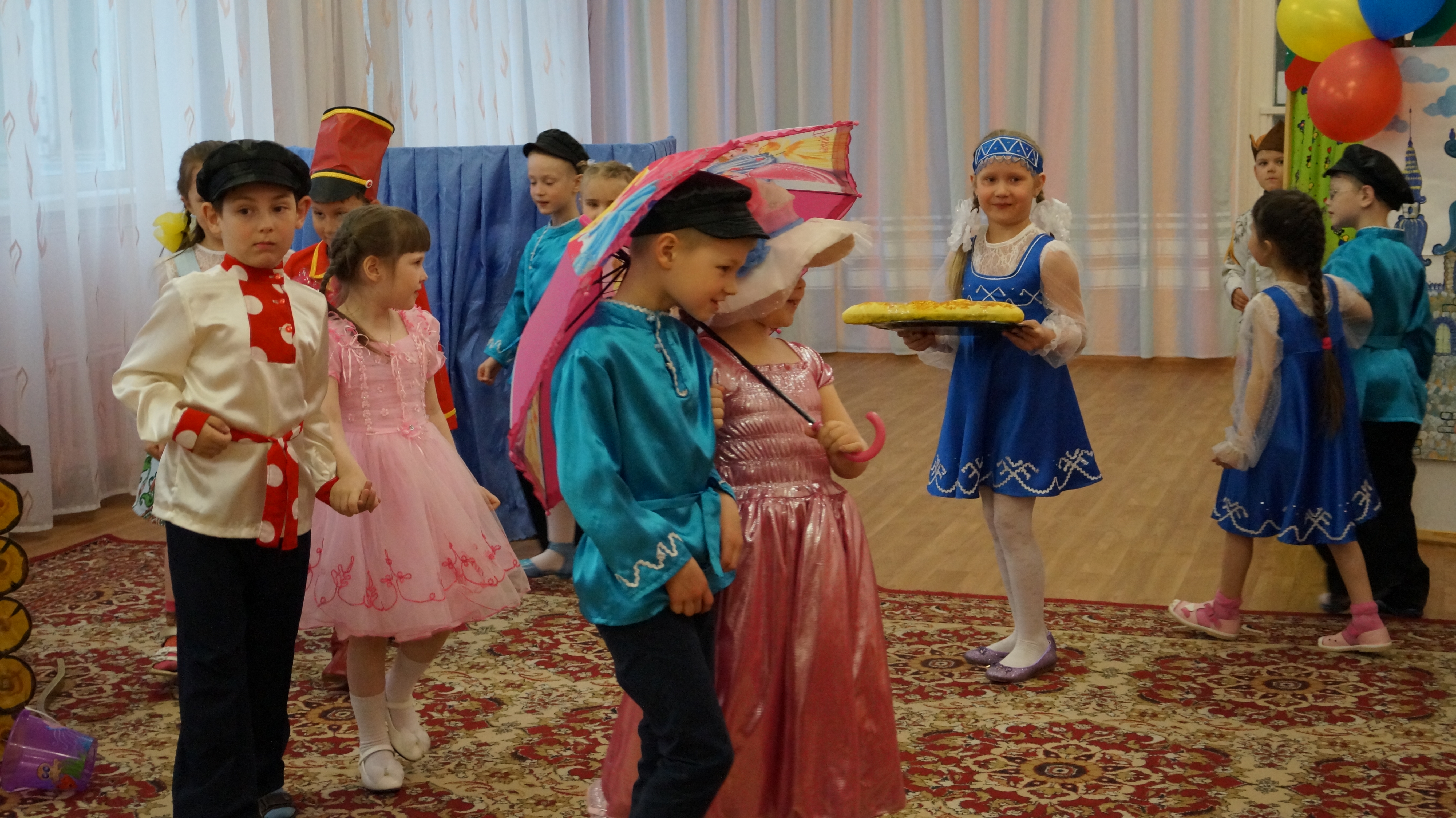 Продавщица пирожковПирожки горячие! Бублики маковые! Пряники медовые!Подходи, налетай и скорехонько съедай!БарыняПирожки горячие?ПродавщицаГорячие!БарыняБублики маковые?ПродавщицаМаковые!БарыняПряники медовые?ПродавщицаДа медовые, медовые! Выбирай барыня! Все вкусное, свежее, с пылу, с жару!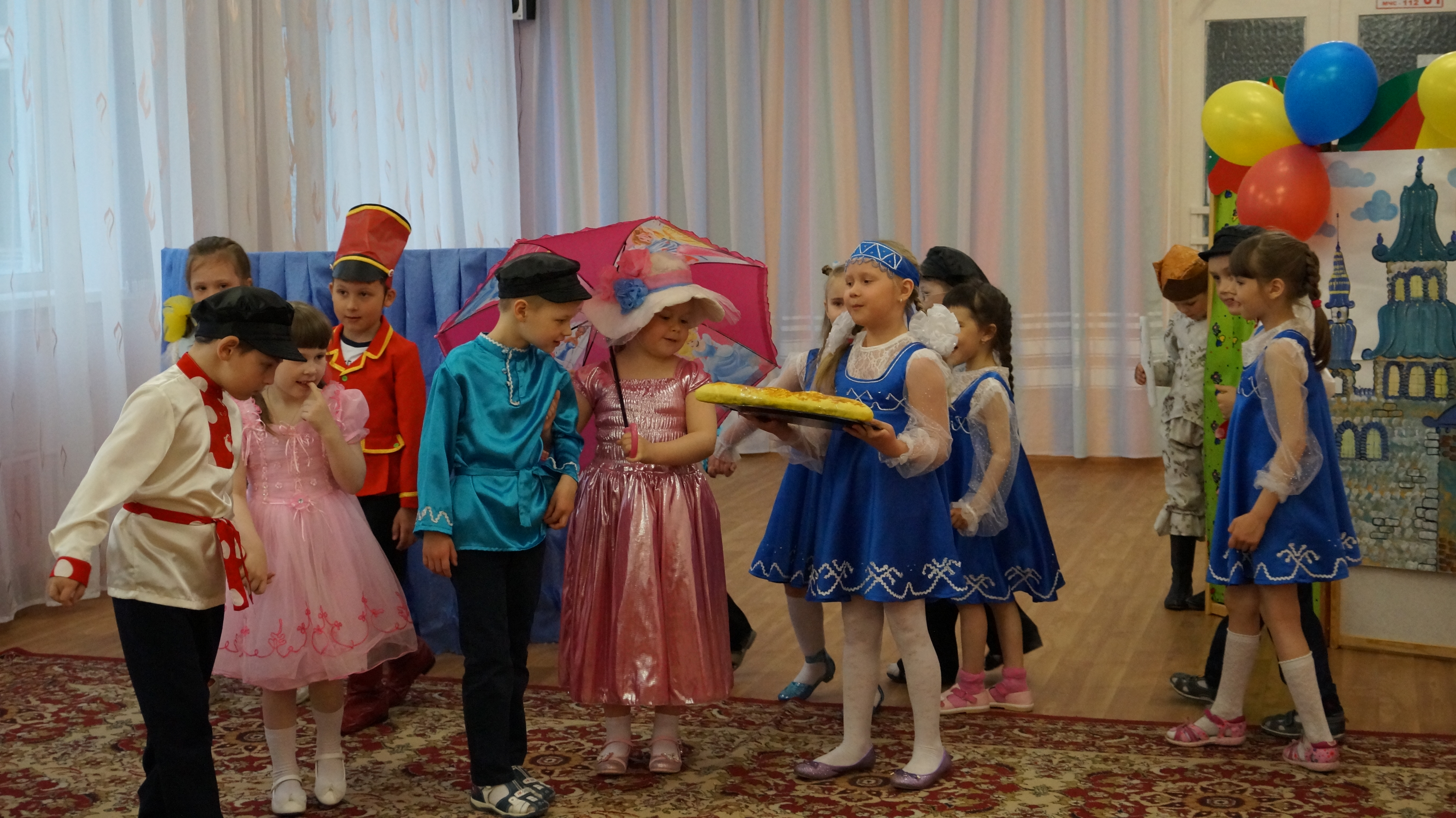 Появляется гонец и читает указГонецЭй! Люди добрые!Кто Царевну Несмеяну рассмешит,За того Царь-батюшка ее замуж отдаст! Ать-два!Эй, бабы! Передайте мужикам, каких увидите!ПродавщицаДураков нет Царскую дочку смешить!ГонецЦарь прикажет – дураки найдутся!БарыняНу ты и ищи, а нам некогда!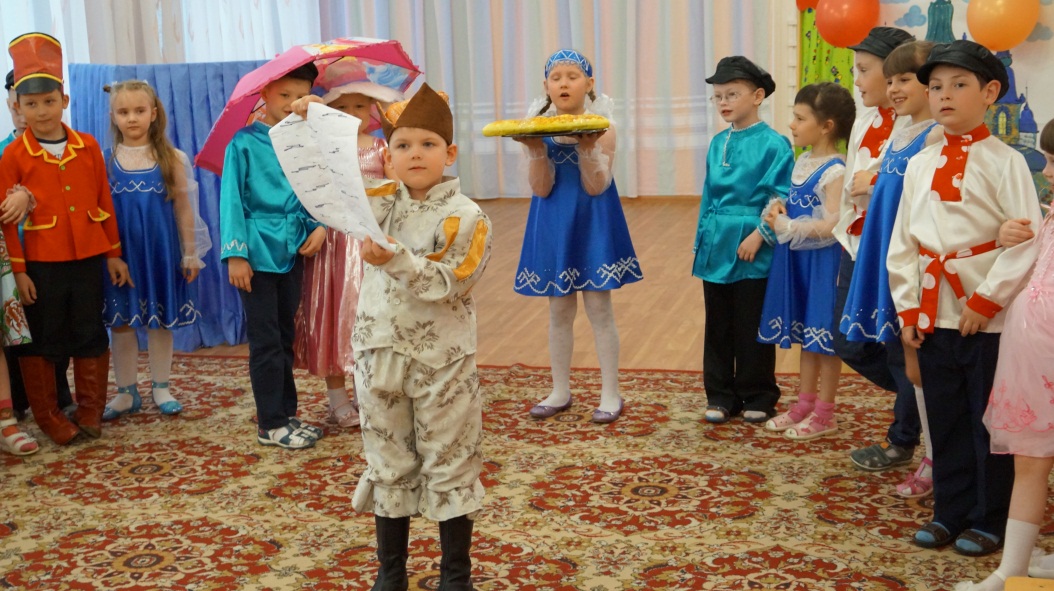 Все уходят.Картина четвертая «Царский дворец»ВедущийИ вот из-за морей далеких,А так же из-за гор высоких,Из-за границ, из-за застав,В те царьгороховы места,Скорей развеселить девицуПримчались тучей женихиИ все давай : Ха-ха! Хи-хи!ЦаревнаА-а-а! (плачет)Царь (словно курица вокруг нее квохчет)Гляди, ты левым глазом плачешь больше, чем правым.Что с ней будешь делать?Раздается грохот, цокот копыт. Входит Генерал и ведет Емелю.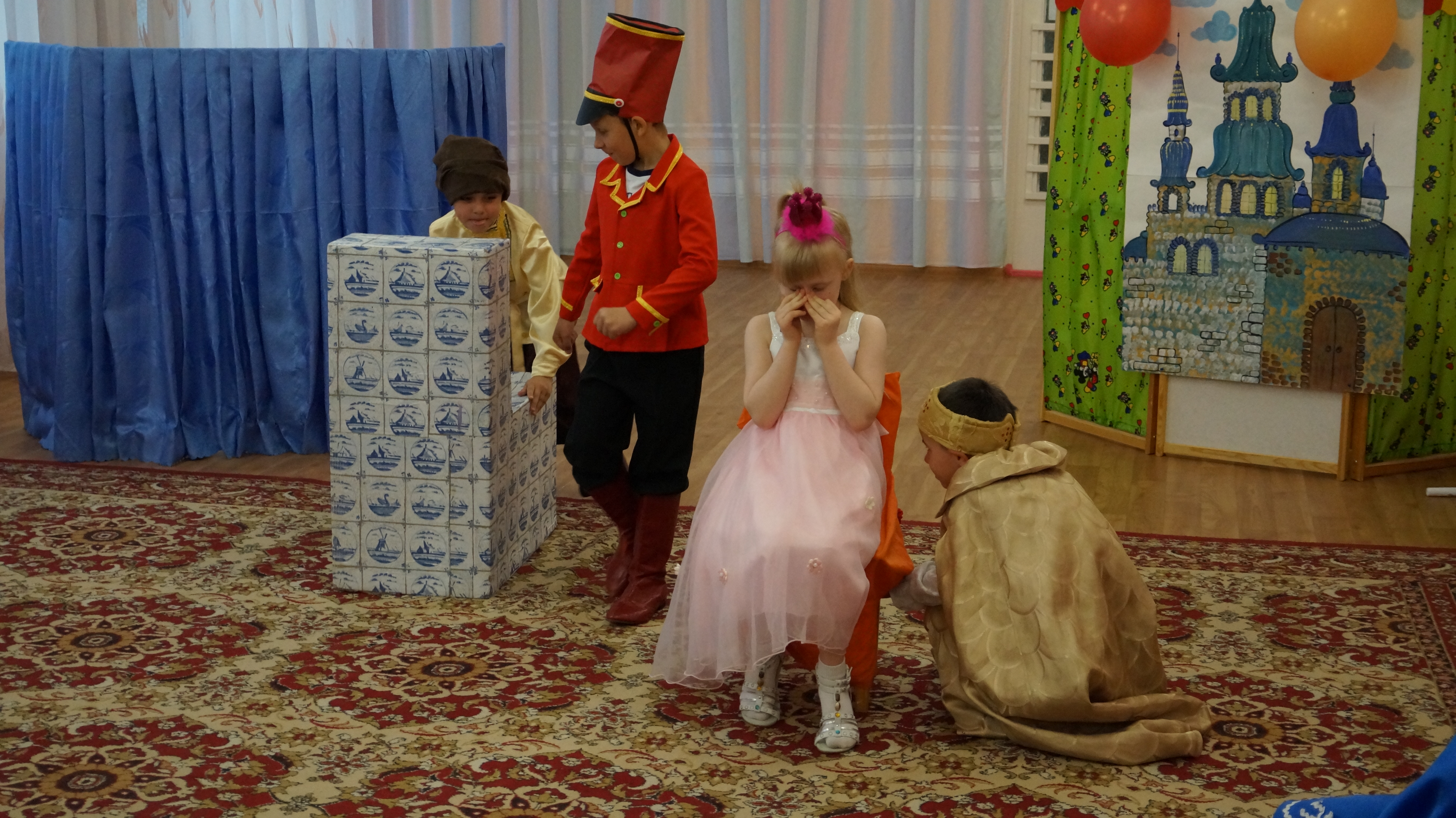 ГенералЦарь – батюшка! Царь!Царь ( выглядывает из-за трона)Тс-с! Меня здесь нет! Что это было?ГенералЧесть имею! Ать-два! Мужик Емеля! ЦарьТак это Емеля и есть?ЕмеляДа! А ты кто такой будешь?ЦарьРазве не видишь? Царь!ЕмеляЦа-арь? Такой маленький, такой плюгавенький?Да тебя пальцем ткнешь, ты и рассыплешься!ЦарьЧто? Смеши Царевну, да поскорей!НесмеянаА я все равно не засмеюсь!ЕмеляНе засмеешься? Ну что ж, посмотрим! По щучьему веленью…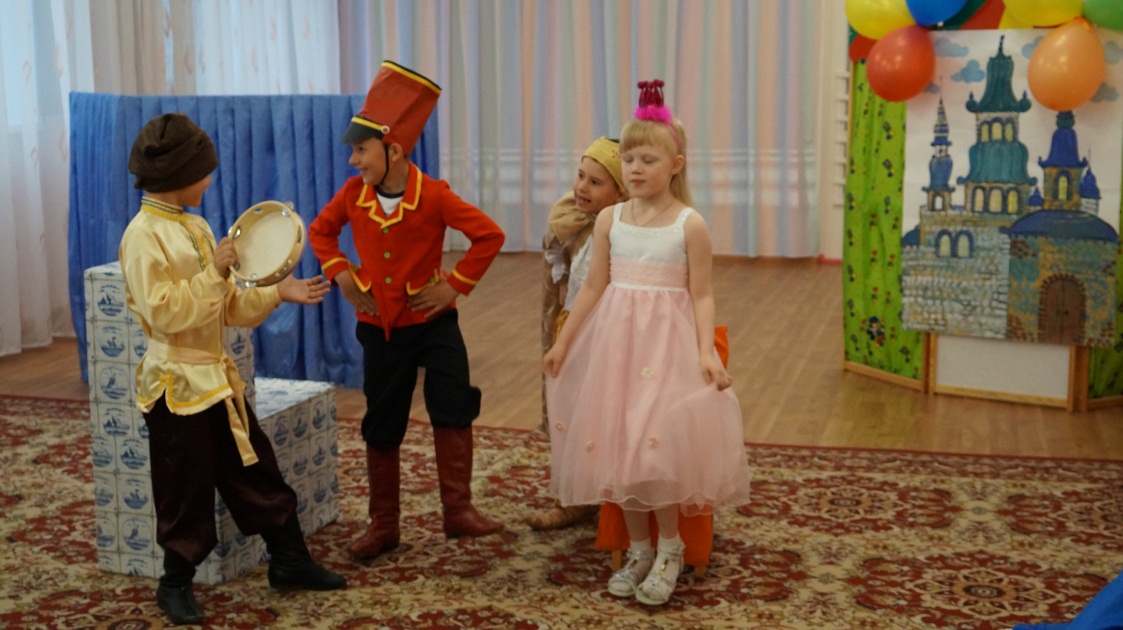 Емеля под музыку играе на бубне и танцует, все пляшут.НесмеянаПлясать буду, а смеяться не стану!ЕмеляНе станешь?НесмеянаНе стану!(Несмеяна танцует и начинает смеяться все больше и больше)СлужанкаАй да жених! Вот жених!Теперь ладком, честным мирком. Да за свадебку!ЦарьЭто же мужик! Немытый, нечесаный.Как же я за него могу свою дочь отдать?А ну-ка, подвинься! И вообще, сейчас же пошел вон из моего дворца!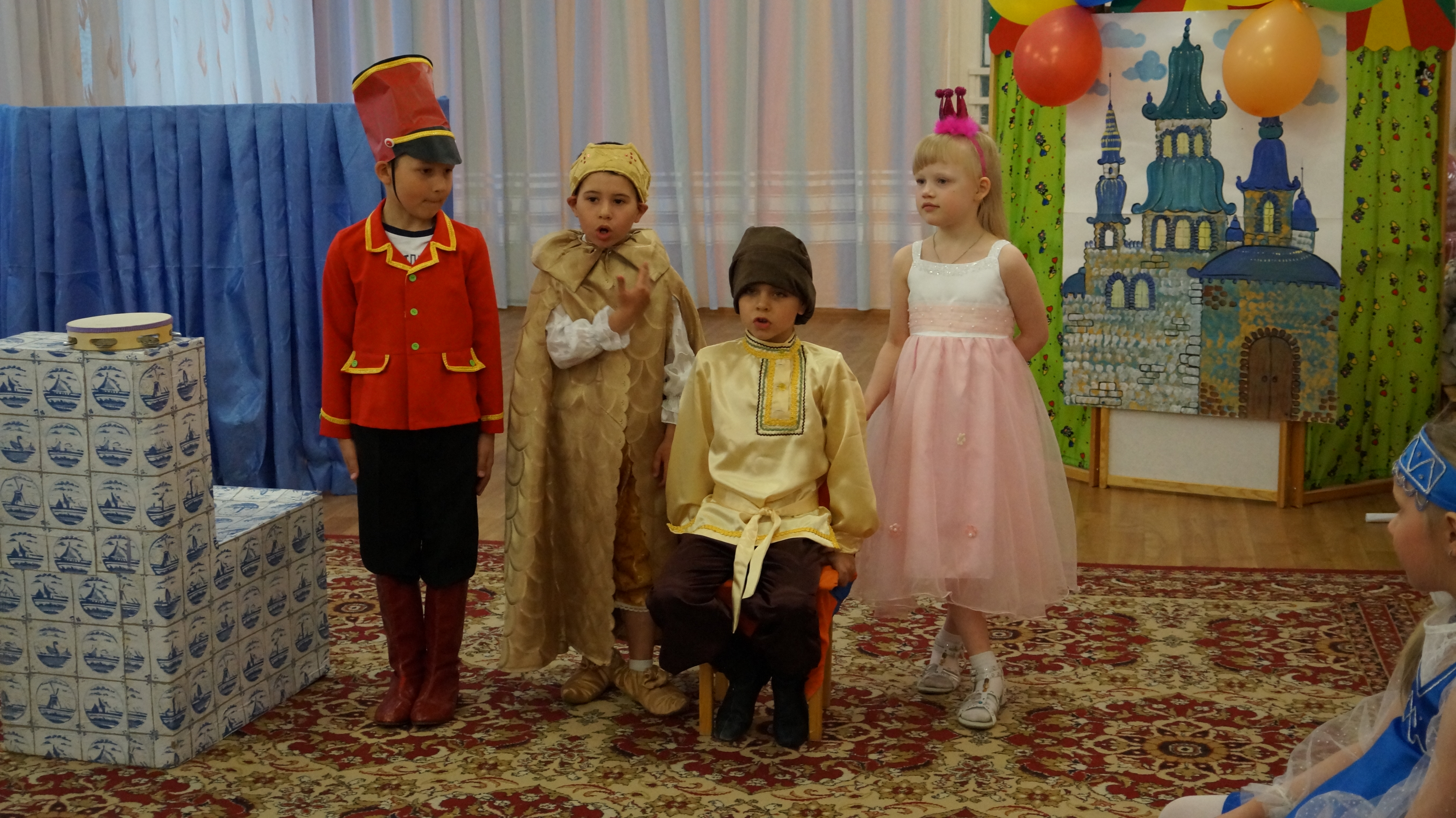 НесмеянаЕмелюшка! Возьми меня с собой! (плачет)ЕмеляНу, опять заревела, как белуга!Зачем мне такая нужна плакса? Мне нужна жена веселая, да работящая.А ты…у-уу!НесмеянаЕмелюшка, я больше не буду реветь!Я буду веселая, да работящая.ЕмеляНу если так, то дело другое…Садись на печь! (Емеля и Несмеяна уходят)ЦарьДогнать! Схватить! СлужанкаКуда там! Печи-то и след простыл!Все уходят.ВедущийЦарь на Емелю сначала был зол,Порвал сначала свой камзол.Потом смирился и даже развеселился.Выходят все герои спектакляЕмеляТы Царевна НесмеянаИ пригожа и румяна.Эх, весело с тобой вдвоемМы, Царевна, заживем!НесмеянаЯ не буду больше плакать,Разводить в хоромах слякоть.Эх, весело с тобой вдвоемМы, Емеля, заживем!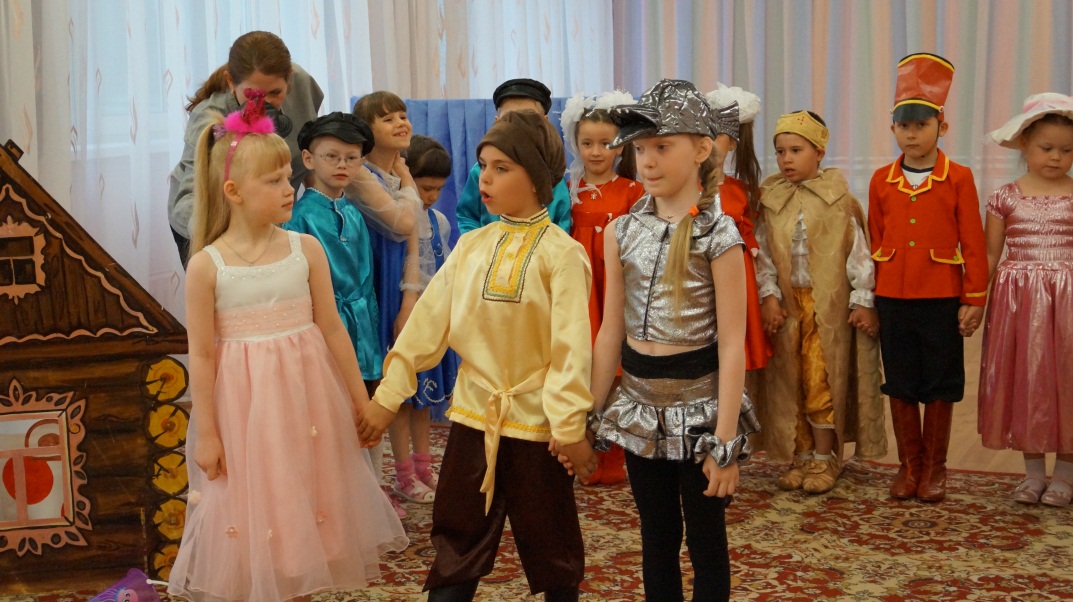 ЩукаУплыву опять далеко,Ты, Емелюшка, прощай!На меня не дуйся, сокол,Но и сам не оплошай!Все кланяются.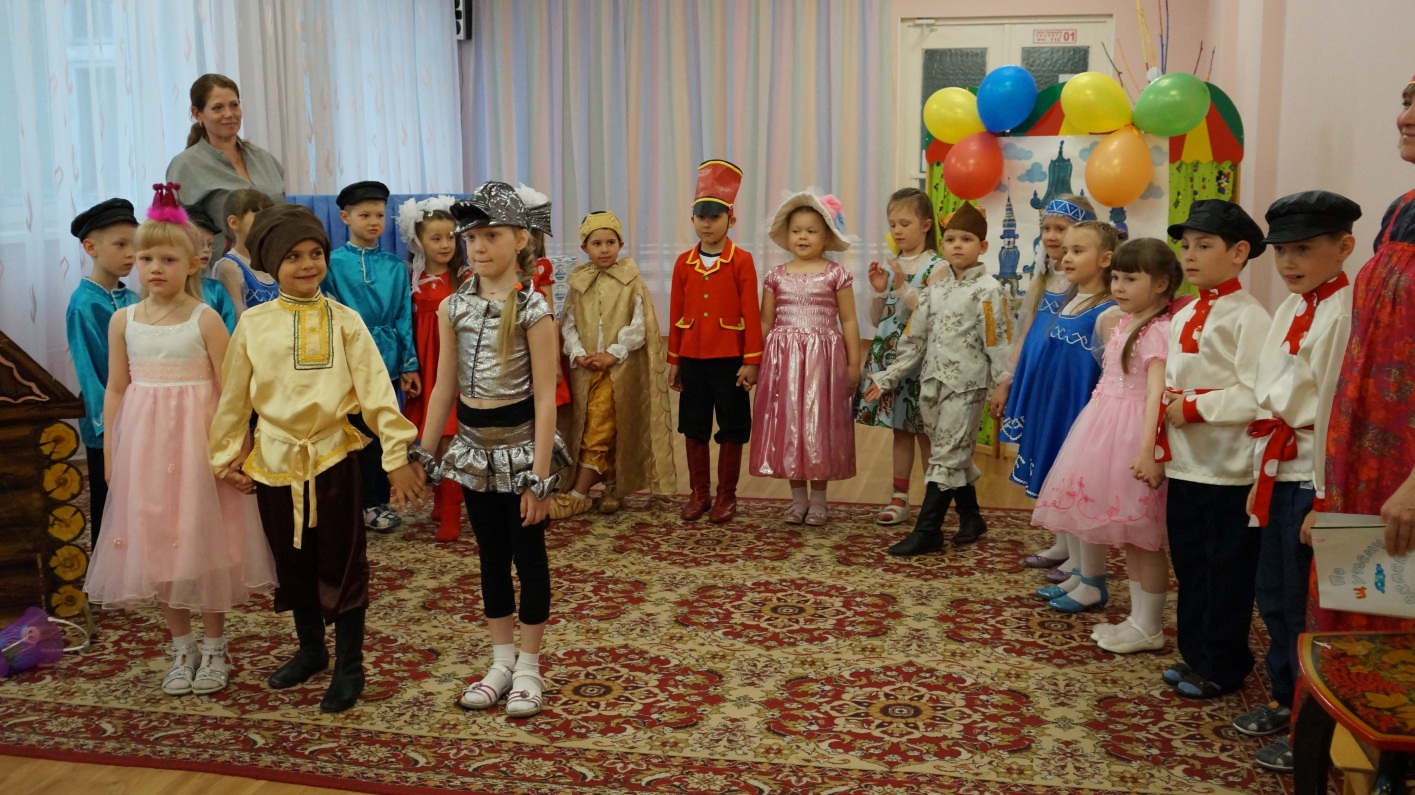 Городской фестиваль «Театральная весна – 2016»Грамота в номинации «Сценическое действие»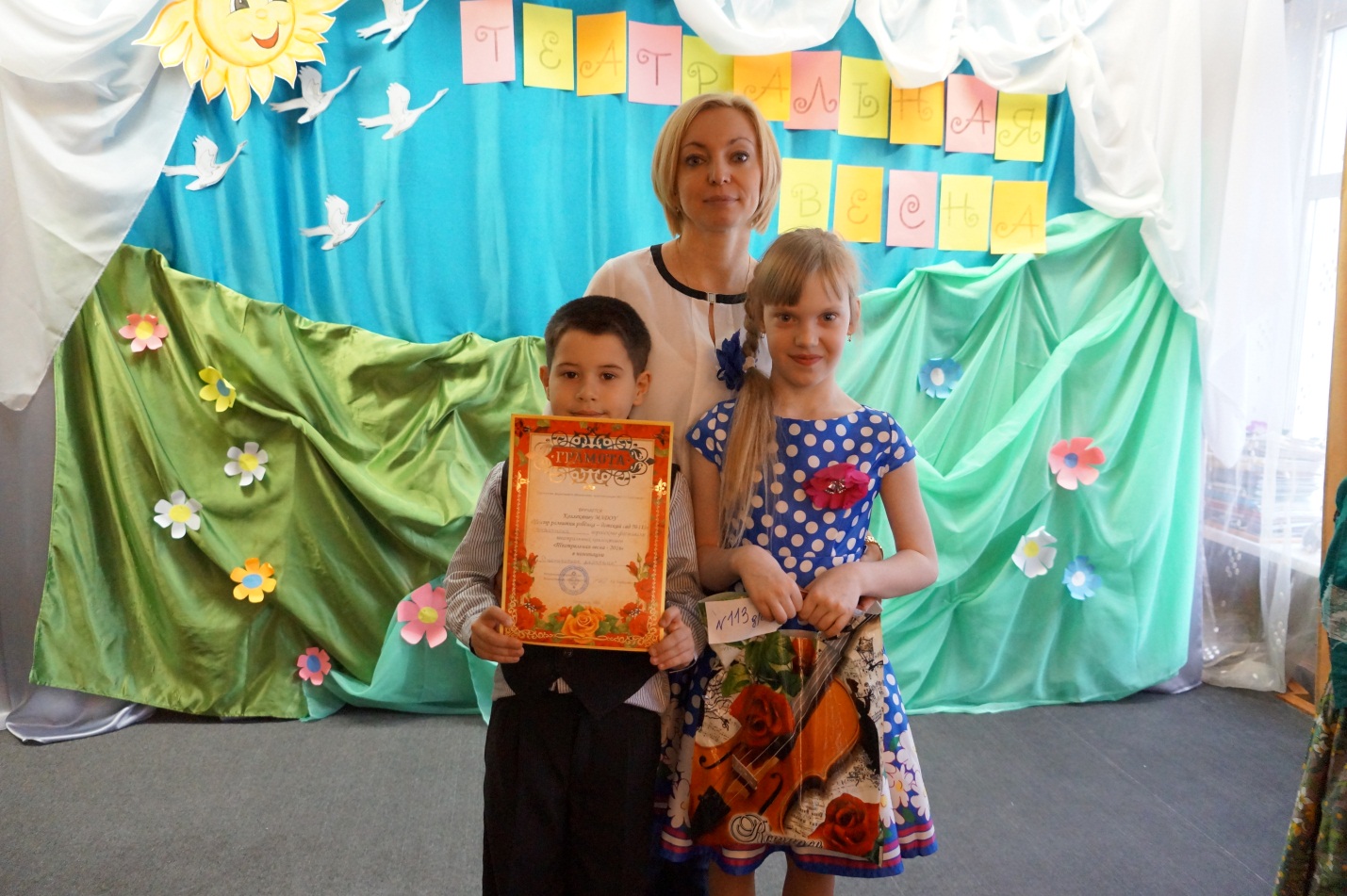 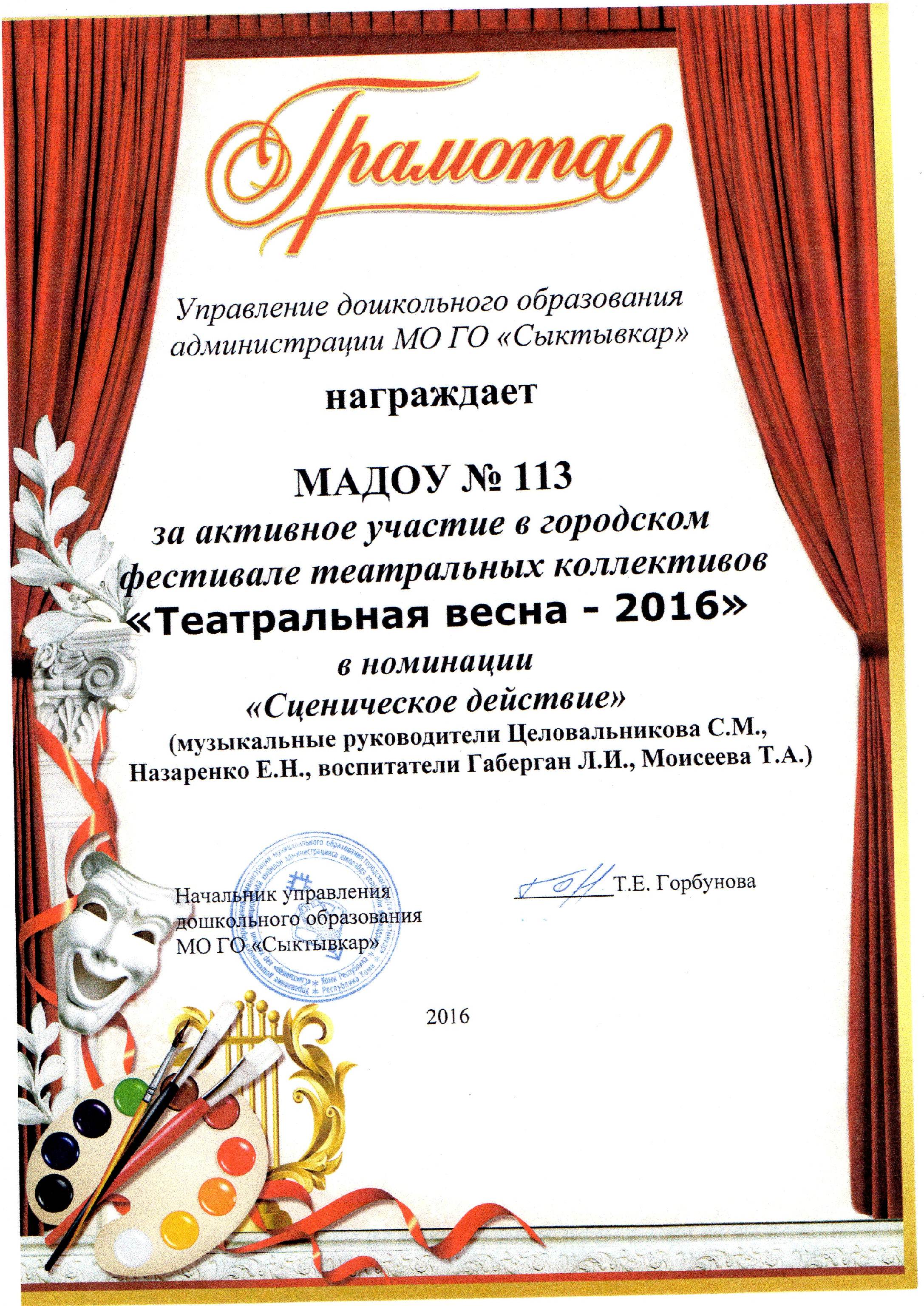 Образовательная областьВиды детской деятельностиПознание«Путешествие в закулисье»Конструирование из бумаги «Декорации для спектакля «По щучьему веленью»»Чтение художественной литературыРусская народная сказка «По щучьему веленью».Коммуникация Школа актерского мастерстваРазучивание ролевых диалоговРазучивание эпизодов сказкиХудожественное творчествоЛепка из соленого теста  «Изготовление реквизита к спектаклю «По щучьему веленью»Аппликация «Украшаем театральный занавес»Рисование «Оформление пригласительных билетов», «Оформление «Афиши»МузыкаСлушание Р.н.п. « Барыня»Р.н.п. «Калинка»Р.н.п. «Ах, вы сени»Музыкально – ритмические движенияТанец ведерТанец КадрильТанец Емели и НесмеяныЭтапыДеятельность детейДеятельность музыкального руководителяВзаимодействие со специалистами ДОУ и воспитателями группВзаимодействие со специалистами ДОУ и воспитателями группДеятельность родителей.Подготовительный.1. Постановка проблемыУчатся видеть проблему.Формулировка проблемы.Ознакомление с целями и задачами проекта. Ознакомление с целями и задачами проекта. Ознакомление с целями и задачами проекта. 2. Определение цели деятельностиОсознают и личностно воспринимают проблему, принимают задачи проекта.К кому обратиться за помощью, в каких источниках можно найти информацию, какие предметы, оборудование, пособия использовать, Ставит цель с опорой на интересы детей, формулирует задачи.Намечает план движения к цели (поддерживает интерес детей и родителей).Распределение задач проекта.Распределение задач проекта.Распределение задач проекта.Основной.3. Систематизация информации.Слушание Р.н.п. « Барыня»Р.н.п. «Калинка»Р.н.п. «Ах, вы сени»Музыкально – ритмические движенияТанец ведерТанец КадрильТанец Емели и НесмеяныПознакомить с русской народной сказкой «По щучьему веленью»Взаимодействует с воспитателями, специалистами ДОУ, и родителями воспитанников.Воспитатель на группе организует непосредственную деятельность воспитанников по образовательной области «Чтение художественной литературы»:Русская народная сказка «По щучьему веленью»Оказывают помощь в закреплении музыкального материала.Оказывают помощь в закреплении музыкального материала.4. Практическая деятельность.Учатся согласовывать действия друг с другомУчатся свободно перемещаться в пространствеСовершенствуют четкость произношенияУчатся правильно реагировать на музыкальный сигналУчатся передавать характерные особенности сказочных персонажейУчатся пользоваться интонациейОрганизует непосредственную образовательную деятельность с детьми (групповую, подгрупповую и индивидуальную)Школа актерского мастерстваРазучивание ролевых диалоговРазучивание эпизодов сказкиРабота над пластикой и выразительностью движенийРабота над сценическим воплощением сказкиСоздает условия для закрепления детьми ролей.По рекомендациям музыкального руководителя воспитатель на группе закрепляет пройденный материал.Поддерживает инициативу детей в закреплении знаний ролевых диалогов, танцевальных движений,  текстов песен.Проводит мастер-классы для родителейВыполняют рекомендации музыкального руководителя и воспитателя.Принимают участие в оформлении декораций и костюмов к сказке.Принимают участие в организации выставки, беседах, мастер-классах.Обобщающий, или заключительный.5. Оформление.Участвуют в оформлении к сказке.ИЗО – руководительорганизовывает непосредственную образовательную деятельность по образовательной области «Художественное творчество».Лепка из соленого теста  «Изготовление реквизита к спектаклю «По щучьему веленью»Аппликация «Украшаем театральный занавес»Рисование «Оформление пригласительных билетов», «Оформление «Афиши»Принимают участие в изготовлении костюмов к празднику.6. Презентация.Участвуют в театральном представленииПродумывает и организовывает творческую презентацию проекта театрализованное представление «По щучьему веленью»Зритель театрального представления.